Urinalysis Lab ReportNadim ParvesHuman Anatomy and Physiology IIBIO 2312-OL23IntroductionMany individuals will have to give an urine sample for testing at one point in there life. The sample given may evaluated using several methods. These tests assist doctors to treat ongoing diseases and or disorder a individual may have or simply check on progress. #mainpage #mainContainer {    min-height: 650px;    height: 100%;    min-width: 700px;    position: relative;}#mainContainer {    position: relative;    min-height: 100%;    overflow: hidden;}*, ::after, ::before {    -webkit-box-sizing: border-box;    -moz-box-sizing: border-box;    box-sizing: border-box;}body, html {    font-family: Arial, Sans-Serif;    font-size: 13px;}body {    line-height: 1.428571429;    color: #333;}html {    font-size: 62.5%;}html {    font-family: sans-serif;    -webkit-text-size-adjust: 100%;}positionmarginborderpadding1440×6501440×650relativebox-sizingborder-boxdisplayblockfloatnoneline-height18.5667pxpositionrelativeoffsetbody#body    z-index    autoObjectiveThe purpose of this lab session was to examine and match urine samples andconclude if there are abnormalities in them.MaterialsUrine samplesmultistix stripspH meterMicroscopeUrinometerTimerMethods#mainpage #mainContainer {    min-height: 650px;    height: 100%;    min-width: 700px;    position: relative;}#mainContainer {    position: relative;    min-height: 100%;    overflow: hidden;}*, ::after, ::before {    -webkit-box-sizing: border-box;    -moz-box-sizing: border-box;    box-sizing: border-box;}body, html {    font-family: Arial, Sans-Serif;    font-size: 13px;}body {    line-height: 1.428571429;    color: #333;}html {    font-size: 62.5%;}html {    font-family: sans-serif;    -webkit-text-size-adjust: 100%;}positionmarginborderpadding1440×6501440×650relativebox-sizingborder-boxdisplayblockfloatnoneline-height18.5667pxpositionrelativeoffsetbody#body    z-index    autoResults/Data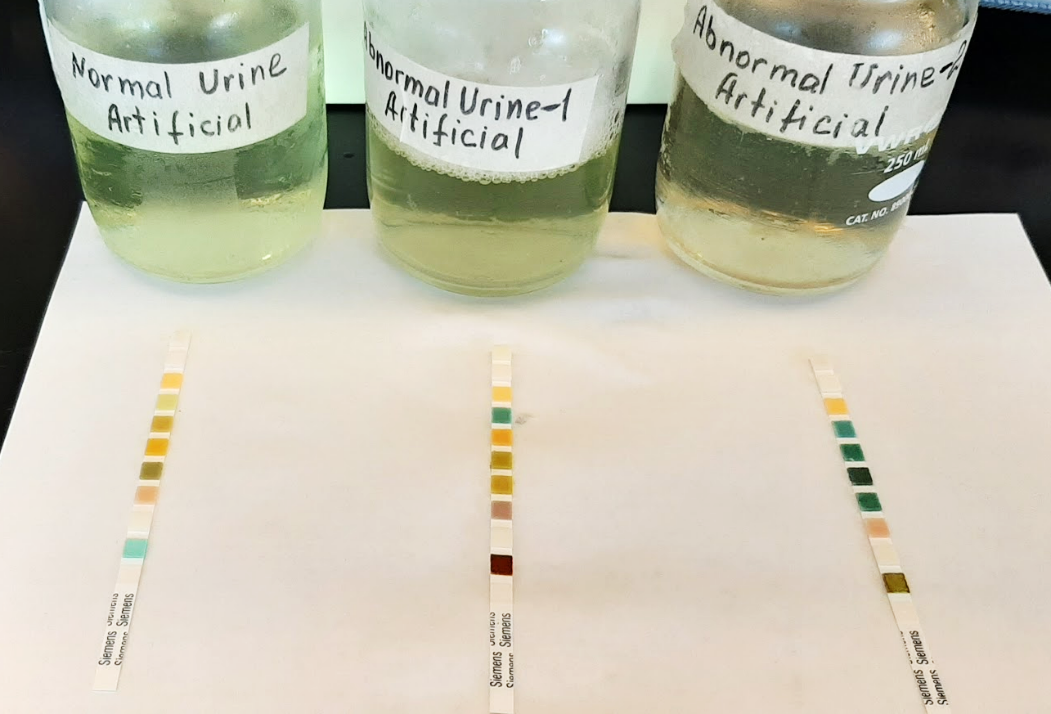 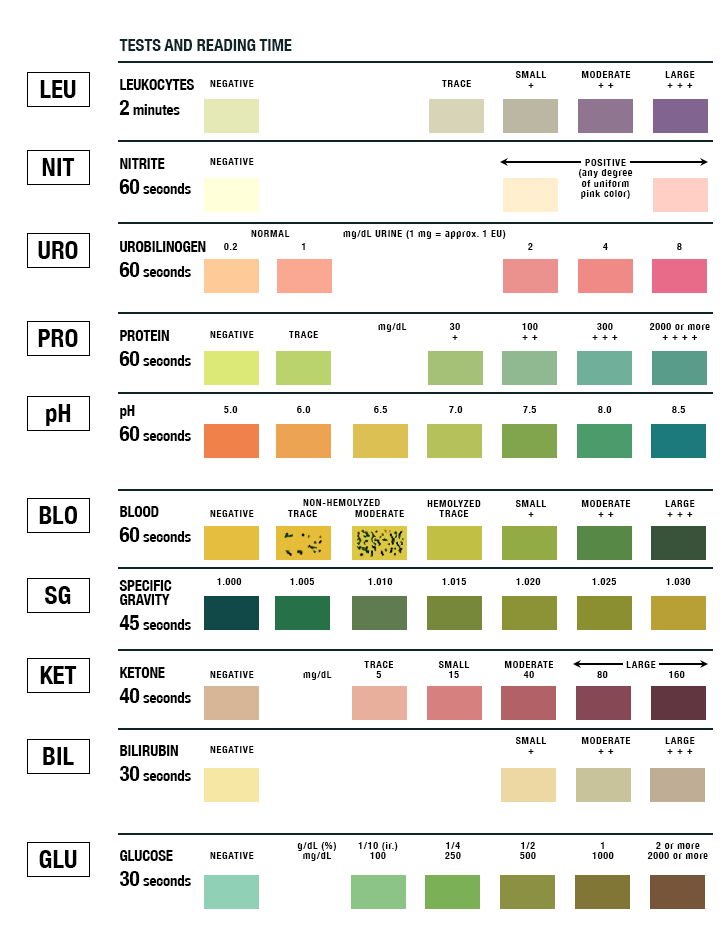 Discussion/Conclusion#mainpage #mainContainer {    min-height: 650px;    height: 100%;    min-width: 700px;    position: relative;}#mainContainer {    position: relative;    min-height: 100%;    overflow: hidden;}*, ::after, ::before {    -webkit-box-sizing: border-box;    -moz-box-sizing: border-box;    box-sizing: border-box;}body, html {    font-family: Arial, Sans-Serif;    font-size: 13px;}body {    line-height: 1.428571429;    color: #333;}html {    font-size: 62.5%;}html {    font-family: sans-serif;    -webkit-text-size-adjust: 100%;}positionmarginborderpadding1440×6501440×650relativebox-sizingborder-boxdisplayblockfloatnoneline-height18.5667pxpositionrelativeoffsetbody#body    z-index    autoReferencesMartini, Frederic, et al. Fundamentals of Anatomy & Physiology. Pearson Education, Inc., 2018.Sample TypeLeukocyteUrobilinogenProteinNitriteGlucoseSpecific gravityBilirubin (BIL)BloodKetones (KET)Abnormal Urine-2 Artificial sampleNegative0.2mg/dL2000 or more ++++Negative1000mg/dL1.000Negative??Trace 5mg/dLAbnormal Urine-1 Artificial sampleNegative1mg/dL300+++Negative2 or more (mg/dL)2000 or more(mg/dL)1.000NegativeNegative100mg/dLNormal Urine Artificial sampleNegative0.2mg/dLNegativeNegativeNegative1.02oNegativeNegativeTrace 5mg/dL